Fun orienteering competitionOtter’s Tail  and Ayroc ( Ayrshire Orienteering club ) are running a come and try orienteering competition on the 8th of July at Whiting Bay land initiative.There will be three levels of courses, Green to  to suit those with prior experience, Yellow a bit easier and White which sticks to paths and is suitable for complete beginners, training will be given on the day and children are welcome. Most courses will take about twenty minutes and participants are encouraged to do more than one if they wishAll participants are asked to use public transport or park cars in Whiting Bay  village and walk up to the land initiative, where toilets and water are available.The cost for each map will be £3.For more information, please contact info@otterstail.co.uk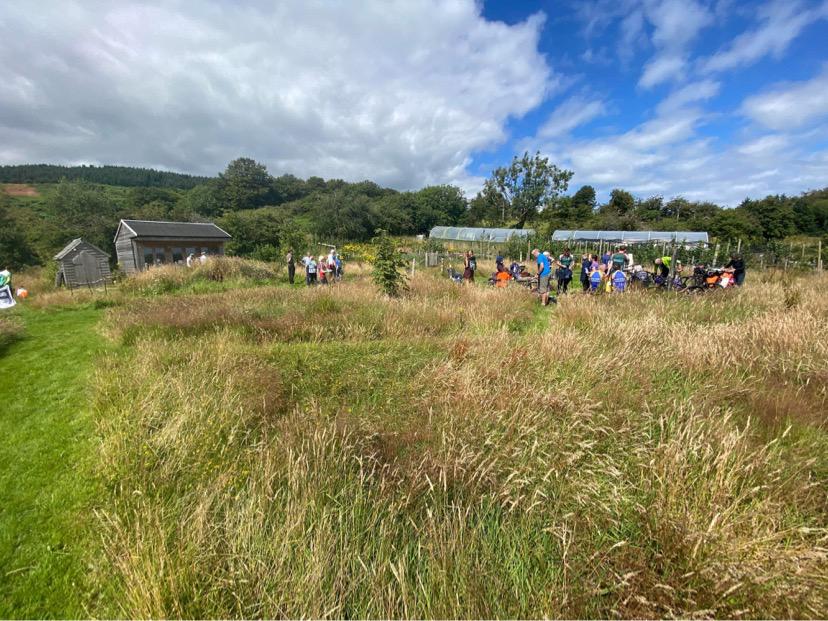 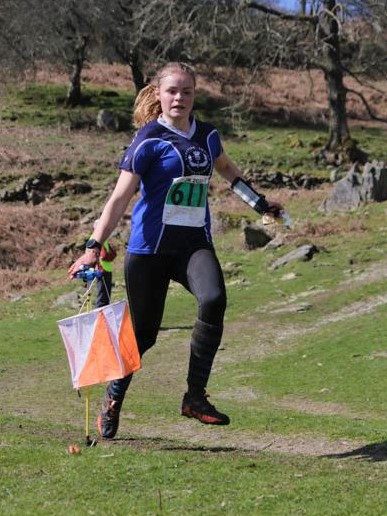 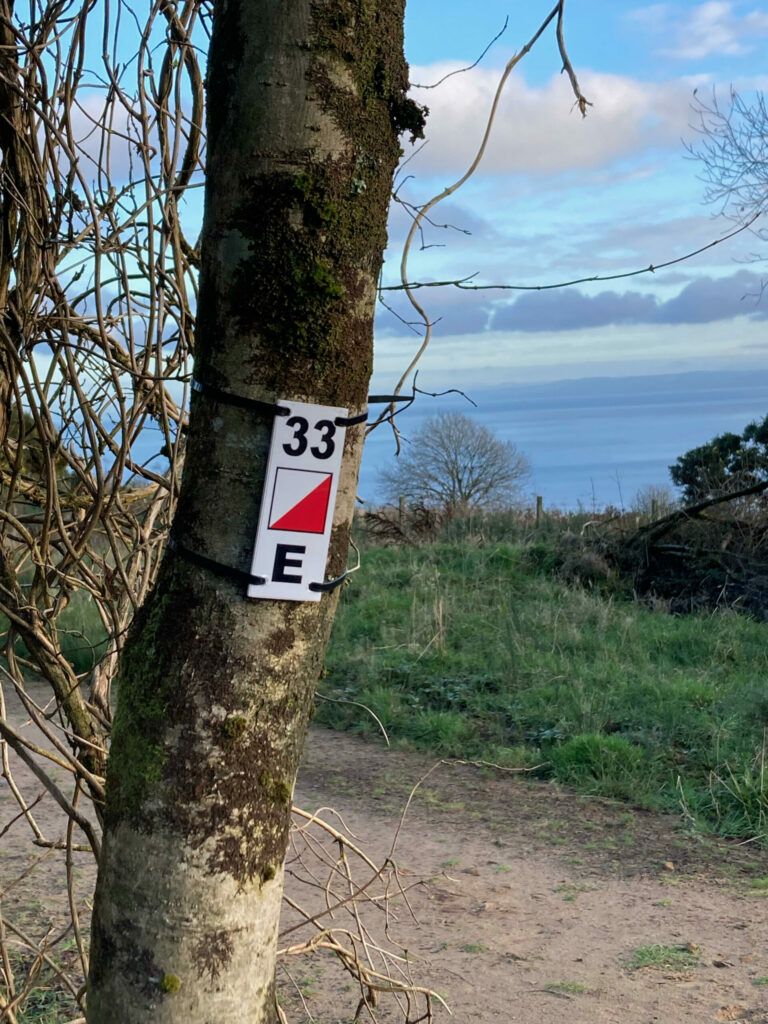 